Science Taster Day – EngineeringBuild a Light Dependent 555 Astable Oscillator – Here is the Component Layout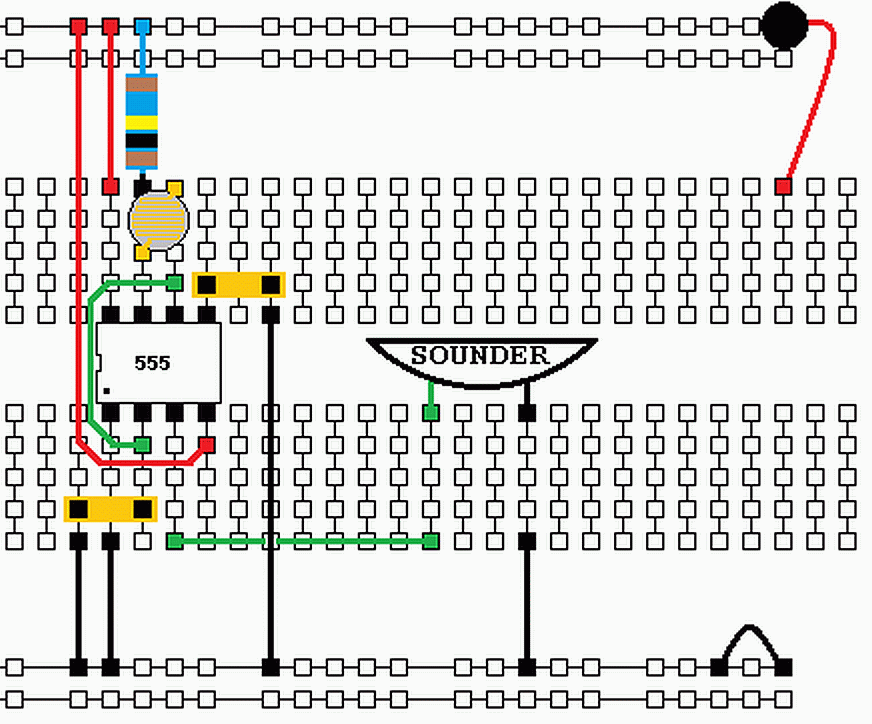 Layout Photo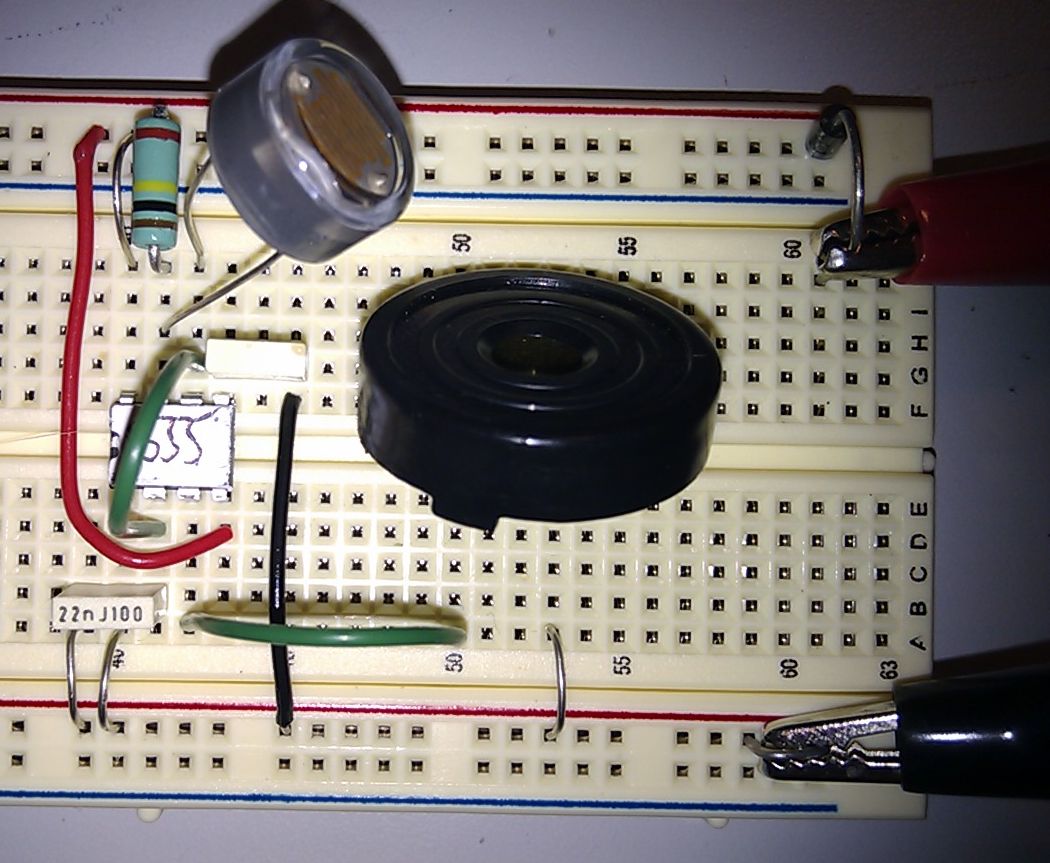 555 Timer Astable – BuzzerThis circuit uses a CAPACITOR.
This is like an electronic bucket.
It’s repeatedly filled and emptied.
 The two RESISTORS control how quickly the CAPACITOR fills and empties.
 The light dependent resistor (LDR) makes it possible to play a tune by shading the light.
 The 555 Timer fills the CAPACITOR until it’s 2/3 full.
Then it empties it until it’s 1/3 full.
This repeats for ever.
 The 555 Timer also drives the SOUNDER.
 The DIODE passes current in one direction only.
If you wire up the power the wrong way round, this protects the circuit.